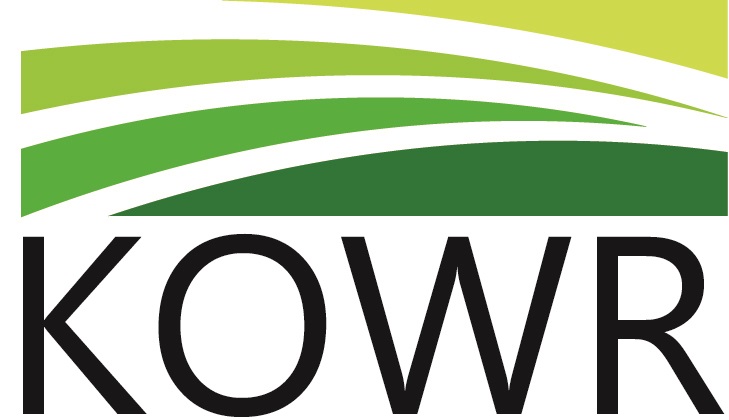 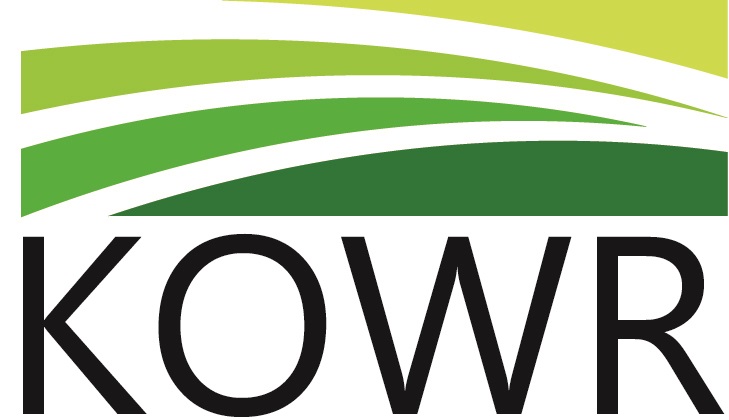 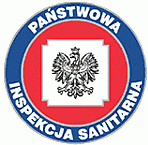 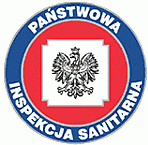 REGULAMIN WOJEWÓDZKIEGO KONKURSU PLASTYCZNEGOSKĄD SIĘ BIORĄ PRODUKTY EKOLOGICZNE     w roku szkolnym 2021/2022Organizatorami konkursu są:Wojewódzka Stacja Sanitarno-Epidemiologiczna w Olsztynie, 10-561 Olsztyn, ul. Żołnierska 16Krajowy Ośrodek Wsparcia Rolnictwa Oddział Terenowy w Olsztynie, 10-448 Olsztyn, 
ul. Głowackiego 6Współorganizatorami konkursu są Powiatowe Stacje Sanitarno-Epidemiologiczne woj. warmińsko-
mazurskiego.Cele konkursuPodniesienie poziomu wiedzy na temat żywności ekologicznej,Kształtowanie umiejętności wyboru produktów ekologicznych,Propagowanie zdrowego stylu życia.Adresatami konkursu są dzieci w wieku 5-6 lat uczęszczające do przedszkoli lub oddziałów przedszkolnych w szkołach podstawowych uczestniczących w bieżącej edycji programu edukacyjnego „Skąd się biorą produkty ekologiczne” w woj. warmińsko-mazurskim.Zasady uczestnictwaZadaniem uczestnika jest samodzielne wykonanie pracy plastycznej związanej z tematyką programu „Skąd się biorą produkty ekologiczne”.Format prac: A4, technika plastyczna: dowolna.Prace do konkursu zgłasza wyłącznie przedszkole/szkoła - maksymalnie po 2 prace plastyczne 
z każdego oddziału przedszkolnego (dzieci 5-6 lat), w którym jest realizowany program „Skąd się biorą produkty ekologiczne”.Do każdej pracy plastycznej musi być załączone, czytelnie wypełnione, „Oświadczenie opiekunów prawnych uczestników niepełnoletnich w związku z udziałem w konkursie” 
(załącznik nr 1). Prace bez załączonych oświadczeń nie będą poddane ocenie.Prace plastyczne należy przesłać do właściwej terenowo Powiatowej Stacji Sanitarno-Epidemiologicznej do dnia 16.05.2022 (decyduje data stempla pocztowego). Etapy oceny pracpowiatowyKomisja konkursowa powołana w Powiatowej Stacji Sanitarno-Epidemiologicznej wybierze 2 prace plastyczne i przekaże je do Wojewódzkiej Stacji Sanitarno-Epidemiologicznej w Olsztynie do dnia 23.05.2022.wojewódzkiKomisja konkursowa etapu wojewódzkiego, składająca się z przedstawicieli organizatorów konkursu, oceni otrzymane prace biorąc pod uwagę ich zgodność z tematyką konkursu, walory plastyczne, estetykę wykonania, pomysłowość.Wyniki etapu wojewódzkiego zostaną ogłoszone na stronach: https://www.gov.pl/web/wsse-olsztyn  https://www.kowr.gov.ploraz w mediach społecznościowych organizatorów do dnia 01.06.2022. Nagrody Za zajęcie I, II, III miejsca w etapie wojewódzkim zostaną przyznane nagrody rzeczowe (sprzęt sportowy) o łącznej wartości 1500 zł.Organizatorzy zastrzegają sobie prawo do przyznania wyróżnień w postaci nagród rzeczowych.Pozostałe ustaleniaPrace zgłoszone do konkursu mogą być  wykorzystane przez organizatorów konkursu do celów niekomercyjnych.Wszelkie kwestie nieuwzględnione w regulaminie rozstrzygają organizatorzy konkursu.